CHARIS BELIEFSThe BibleRESOURCE PACKET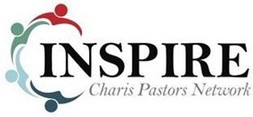 WWW.INSPIREPASTORS.ORGThe BibleTable of ContentsTeaching Resource for Churches ……………………………………………. 3Group Discussion Questions ………………………………………………… 4Ordination Preparation and Mentoring Resource for Ministry Leaders ….…. 5Ordination and Mentee Discussion Questions ……………………….……… 6The BibleTeaching ResourceThis tool is designed for use in local church discipleship settings. These might include large gatherings of the church’s teaching ministry, Adult Bible Fellowship, Sunday School, Small Groups, or other Bible Studies.Recommended Schedule (60-75 Minutes)Group Welcome and Opening Prayer (:05)Teacher’s Introduction of the Lesson Topic (:05)Create an introduction from the Bible statement View the Lesson Video as a Group (:15)Link to the Bible videoHighlight Key Biblical Themes from the Statement & Video (:15-25)Teacher clarifies technical concepts and further explores the content Group Discussion (:15-20)Distribute and discuss the questions provided on the following pageClosing Remarks or Praise Chorus and Prayer (:05)Additional Discipleship Recommendations: Provide learners with a key memory verse from the contentProvide a copy of the statement as a pre-study or post-study toolThe BibleGroup Discussion QuestionsDiscuss answers to the following questions related to this study. As you share ideas and formulate answers to the questions, work to incorporate key scripture verses that relate directly or indirectly to the Bible study.The Bible had approximately 40 different human authors who wrote as the Holy Spirit inspired and instructed them. What is your understanding of what the Bible teaches about the process of God inspiring scripture? People look at the Bible in different ways and have differing views about its purpose.  What is the Holy Bible, exactly- and wat role or purpose does it have in today’s world?We live in a world where the idea of absolute truth is ruthlessly attacked.  In contrast to popular culture’s lack of answers and hope for humanity, what is your conviction about the Holy Bible as the authoritative Word of God?Does the Bible present itself as authoritative for ‘only believers’ or as being ‘true for all people, at all times, in all places’? Why is biblical authority important?The Bible has been inspired and recorded, but it is also important that it be understood.  How would you describe your understanding of how the Holy Spirit helps us understand scripture (illumination)—and what role does personal and group Bible study play in that process?The BibleOrdination and Mentoring ResourceThis tool is designed for use in local church and district settings. These might include groups of pastors, church planters, or ordination candidates.Recommended Ordination Preparation or Mentoring Meeting Schedule  Minutes)Before the Meeting: Provide the candidate/mentee with a copy of the statement for pre-meeting study preparationWelcome and Opening Prayer (:05)Mentor’s Introduction of the Lesson Topic (:05)Create an introduction from the Bible statement View the Lesson Video (:15)Link to the Bible videoQ & A Time (:15-30)Discuss relevant theme questions provided on the following pageHighlight Key Biblical Themes from the Statement & Video (:15)Mentor clarifies technical concepts and deepens the content Closing Remarks and Prayer (:05)Additional Discipleship Recommendation: Provide candidate/mentee with a key memory verse from the contentThe BibleOrdination Candidate or Ministry Mentee Discussion QuestionsUse the following questions to quiz and examine ordination candidates or ministry mentees.  Encourage them to discuss their answers to the following questions related to this study. As they share ideas and formulate answers to the questions, encourage them to incorporate key scripture verses that relate directly or indirectly to the Bible study.  Be prepared to give guidance as needed.We live in a world where “logocentrism” (the idea that ‘words’ describe and express truth, reality, and meaning) is ruthlessly attacked by postmodern thinking.  How does popular culture’s rejection of meaning in language and sacred literature impact perceptions about the authority of the Bible in society? What is your conviction about the Bible as the authoritative Word of God?Does the Bible present itself as authoritative for only believers, or does it presume to be true for all people, at all times, in all places? What logical problems does the alternative view (relativism) have, as it argues that no truth is absolute, universal, or applicable to all?What does it mean for the Bible to be “inspired” by God? How is this different than it being “infallible” and “inerrant”? Why is each term important in establishing part of the Bible’s authority?People look at the Bible in different ways and have differing views about its purpose.  What is the Holy Bible, exactly- and what role or purpose does it have in today’s world and in the church? What outcomes are possible if a church compromises on the authority of scripture?The Bible is inspired but must be understood.  As a minister, what role does the Holy Spirit play in helping people understand scripture (illumination)—and what role does hermeneutics and homiletics play in that process?THIS RESOURCE IS PRESENTED BYINSPIRE CHARIS PASTORS NETWORK IN PARTNERSHIP WITHGRACE THEOLOGICAL SEMINARY' S CHARIS COLLECTIVEWWW.INSPIREPASTORS.ORG	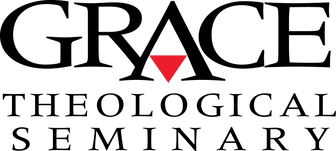 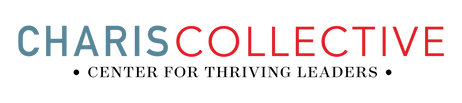 